Глава муниципального образованияКирилловского сельского поселенияРославльского района Смоленской области                                        А.В.ИвановПриложение к постановлению Администрации Кирилловского сельского поселенияРославльского района Смоленской областиот  17.04.2020   г. № 27ПОРЯДОКОСУЩЕСТВЛЕНИЯ КАПИТАЛЬНЫХ ВЛОЖЕНИЙ В ОБЪЕКТЫ МУНИЦИПАЛЬНОЙ СОБСТВЕННОСТИ МУНИЦИПАЛЬНОГО ОБРАЗОВАНИЯ КИРИЛЛОВСКОГО СЕЛЬСКОГО ПОСЕЛЕНИЯ РОСЛАВЛЬСКОГО РАЙОНА СМОЛЕНСКОЙ ОБЛАСТИI. ОБЩИЕ ПОЛОЖЕНИЯ1. Порядок осуществления капитальных вложений в объекты муниципальной собственности муниципального образования Кирилловского сельского поселения Рославльского района Смоленской области (далее - Порядок) устанавливает:а) порядок осуществления бюджетных инвестиций в форме капитальных вложений в объекты капитального строительства муниципальной собственности муниципального образования Кирилловского сельского поселения Рославльского района Смоленской области или в приобретение объектов недвижимого имущества в муниципальную собственность муниципального образования Кирилловского сельского поселения Рославльского района Смоленской области за счет средств бюджета Кирилловского сельского поселения Рославльского района Смоленской области (далее - бюджетные инвестиции), в том числе условия передачи Администрацией Кирилловского сельского поселения Рославльского района Смоленской области муниципальным бюджетным учреждениям или муниципальным автономным учреждениям, муниципальным унитарным предприятиям муниципального образования Кирилловского сельского поселения Рославльского района Смоленской области (далее – Организации) полномочий муниципального заказчика по заключению и исполнению муниципальных контрактов от имени Администрации Кирилловского сельского поселения Рославльского района Смоленской области в соответствии с Порядком, а также порядок заключения соглашений о передаче указанных полномочий;б) порядок предоставления из бюджета Кирилловского сельского поселения Рославльского района Смоленской области субсидий Организациям на осуществление капитальных вложений в объекты капитального строительства муниципальной собственности муниципального образования Кирилловского сельского поселения Рославльского района Смоленской области и объекты недвижимого имущества, приобретаемые в муниципальную собственность муниципального образования Кирилловского сельского поселения Рославльского района Смоленской области (далее соответственно - объекты, субсидии).2. Принятие решений о подготовке и реализации бюджетных инвестиций в объекты муниципальной собственности муниципального образования Кирилловского сельского поселения Рославльского района Смоленской области выражается во включении указанных объектов в муниципальные программы.3. Объем предоставляемых бюджетных инвестиций и субсидий должен соответствовать объему бюджетных ассигнований, предусмотренному на соответствующие цели бюджетом Кирилловского сельского поселения Рославльского района Смоленской области и муниципальными программами.Муниципальные контракты, предметами которых являются выполнение работ, оказание услуг, длительность производственного цикла выполнения, оказания которых превышает срок действия утвержденных лимитов бюджетных обязательств, могут заключаться в пределах средств, установленных на соответствующие цели решениями о подготовке и реализации бюджетных инвестиций в объекты муниципальной собственности, на срок реализации указанных решений.4. При осуществлении капитальных вложений в объекты не допускается:а) предоставление субсидий в отношении объектов, по которым принято решение о подготовке и реализации бюджетных инвестиций, предусмотренное пунктом 2 статьи 79 Бюджетного кодекса Российской Федерации;б) предоставление бюджетных инвестиций в объекты, по которым принято решение о предоставлении субсидий, предусмотренное пунктом 2 статьи 78.2 Бюджетного кодекса Российской Федерации.5. Бюджетные ассигнования на осуществление бюджетных инвестиций и предоставление субсидий, софинансирование которых осуществляется за счет межбюджетных субсидий из федерального бюджета, областного бюджета, подлежат утверждению решением Совета депутатов Кирилловского сельского поселения Рославльского района Смоленской области о бюджете Кирилловского сельского поселения Рославльского района Смоленской области раздельно по каждому объекту.6. Созданные или приобретенные в результате осуществления бюджетных инвестиций объекты закрепляются в установленном порядке на праве оперативного управления или хозяйственного ведения за Организациями с последующим увеличением стоимости основных средств, находящихся на праве оперативного управления у этих Организаций, или увеличением уставного фонда муниципальных унитарных предприятий, основанных на праве хозяйственного ведения, либо включаются в состав муниципальной казны муниципального образования Кирилловского сельского поселения Рославльского района Смоленской области.7. Осуществление капитальных вложений в объекты за счет субсидий влечет увеличение стоимости основных средств, находящихся на праве оперативного управления у Организаций. Осуществление капитальных вложений за счет субсидий в объекты муниципальных унитарных предприятий, основанных на праве хозяйственного ведения, влечет увеличение уставного фонда.II. ОСУЩЕСТВЛЕНИЕ БЮДЖЕТНЫХ ИНВЕСТИЦИЙ8. Расходы, связанные с бюджетными инвестициями, осуществляются в порядке, установленном бюджетным законодательством Российской Федерации, на основании муниципальных контрактов, заключенных в целях строительства (реконструкции, в том числе с элементами реставрации, технического перевооружения) и (или) приобретения объектов:а) муниципальными заказчиками, являющимися получателями средств бюджета Кирилловского сельского поселения Рославльского района Смоленской области;б) организациями, в отношении которых Администрация Кирилловского сельского поселения Рославльского района Смоленской области осуществляет функции и полномочия учредителя или осуществляет права собственника имущества и которым передала на безвозмездной основе в соответствии с настоящим Порядком свои полномочия муниципального заказчика по заключению и исполнению от имени Администрации Кирилловского сельского поселения Рославльского района Смоленской области муниципальных контрактов.9. Муниципальные контракты заключаются и оплачиваются в пределах лимитов бюджетных обязательств, доведенных муниципальному заказчику как получателю средств бюджета Кирилловского сельского поселения Рославльского района Смоленской области, либо в порядке, установленном Бюджетным кодексом Российской Федерации и иными нормативными правовыми актами, регулирующими бюджетные правоотношения, в пределах средств, предусмотренных решениями, на срок, превышающий срок действия утвержденных ему лимитов бюджетных обязательств.10. В целях осуществления бюджетных инвестиций в соответствии с подпунктом «б» пункта 8 настоящего Порядка Администрацией Кирилловского сельского поселения Рославльского района Смоленской области, заключаются с Организациями соглашения о передаче полномочий муниципального заказчика по заключению и исполнению от имени Администрации Кирилловского сельского поселения Рославльского района Смоленской области муниципальных контрактов (за исключением полномочий, связанных с введением в установленном порядке в эксплуатацию объекта) (далее - соглашение о передаче полномочий).11. Соглашение о передаче полномочий может быть заключено в отношении нескольких объектов и должно содержать в том числе:а) цель осуществления бюджетных инвестиций и их объем с распределением по годам в отношении каждого объекта капитального строительства или объекта недвижимого имущества с указанием его наименования, мощности, сроков строительства (реконструкции, в том числе с элементами реставрации, технического перевооружения) или приобретения, стоимости объекта, соответствующих решениям, а также общего объема капитальных вложений в объект муниципальной собственности муниципального образования Кирилловского сельского поселения Рославльского района Смоленской области, в том числе объема бюджетных ассигнований, предусмотренного Администрацией Кирилловского сельского поселения Рославльского района Смоленской области, как получателю бюджетных средств, соответствующих решениям. Объем бюджетных инвестиций должен соответствовать объему бюджетных ассигнований на осуществление бюджетных инвестиций, предусмотренному решением о бюджете Кирилловского сельского поселения Рославльского района Смоленской области. В случае предоставления бюджетных инвестиций из федерального бюджета их объем должен соответствовать объему бюджетных ассигнований на осуществление бюджетных инвестиций, предусмотренному федеральной адресной инвестиционной программой;б) положения, устанавливающие права и обязанности Организаций по заключению и исполнению от имени Администрации Кирилловского сельского поселения Рославльского района Смоленской области, осуществляющей функции и полномочия учредителя, или собственника имущества, муниципальных контрактов;в) ответственность Организаций за неисполнение или ненадлежащее исполнение переданных им полномочий;г) положения, устанавливающие право Администрации Кирилловского сельского поселения Рославльского района Смоленской области, осуществляющей функции и полномочия учредителя или собственника имущества, на проведение проверок соблюдения Организациями условий, установленных заключенным соглашением о передаче полномочий;д) положения, устанавливающие обязанность Организаций по ведению бюджетного учета, составлению и представлению бюджетной отчетности Администрации Кирилловского сельского поселения Рославльского района Смоленской области, осуществляющей функции и полномочия учредителя или собственника имущества, как получателя бюджетных средств бюджета Кирилловского сельского поселения Рославльского района Смоленской области.12. Соглашения о передаче полномочий являются основанием для открытия Организациям лицевых счетов получателя бюджетных средств по переданным полномочиям Администрации Кирилловского сельского поселения Рославльского района Смоленской области для учета операций по осуществлению бюджетных инвестиций в объекты муниципальной собственности.13. Бюджетные инвестиции в объекты капитального строительства муниципальной собственности муниципального образования Кирилловского сельского поселения Рославльского района Смоленской области могут осуществляться в соответствии с концессионными соглашениями.III. ПРЕДОСТАВЛЕНИЕ СУБСИДИЙ14. Субсидии предоставляются Организациям в размере средств, предусмотренных решением, в пределах бюджетных средств, предусмотренных решением Совета депутатов Кирилловского сельского поселения Рославльского района Смоленской области о бюджете на соответствующий финансовый год и на плановый период, и лимитов бюджетных обязательств, доведенных в установленном порядке получателю средств бюджета Кирилловского сельского поселения Рославльского района Смоленской области на цели предоставления субсидий.15. Предоставление субсидии осуществляется в соответствии с соглашением, заключенным между Администрацией Кирилловского сельского поселения Рославльского района Смоленской области, осуществляющей функции и полномочия учредителя, собственника имущества как получателем бюджетных средств, предоставляющим субсидию, и Организацией (далее - соглашение о предоставлении субсидий) на срок действия утвержденных лимитов бюджетных обязательств. По решению получателю бюджетных средств может быть предоставлено право заключать соглашения о предоставлении субсидии на срок реализации соответствующих решений, превышающий срок действия утвержденных ему лимитов бюджетных обязательств на предоставление субсидий.16. Соглашение о предоставлении субсидии может быть заключено в отношении нескольких объектов. Соглашение о предоставлении субсидии должно содержать в том числе:а) цель предоставления субсидии и ее объем с распределением по годам в отношении каждого объекта с указанием его наименования, мощности, сроков строительства (реконструкции, в том числе с элементами реставрации, технического перевооружения) или приобретения, стоимости объекта, рассчитанной в ценах соответствующих лет стоимости объекта (сметной или предполагаемой (предельной) стоимости объекта капитального строительства муниципальной собственности муниципального образования Кирилловского сельского поселения Рославльского района Смоленской области либо стоимости приобретения объекта недвижимого имущества в муниципальную собственность муниципального образования Кирилловского сельского поселения Рославльского района Смоленской области, определенной в соответствии с действующим законодательством), соответствующих решению, а также с указанием общего объема капитальных вложений за счет всех источников финансового обеспечения, в том числе объема предоставляемой субсидии. Объем предоставляемой субсидии должен соответствовать объему бюджетных ассигнований на предоставление субсидии, предусмотренному решением Совета депутатов Кирилловского сельского поселения Рославльского района Смоленской области о бюджете Кирилловского сельского поселения Рославльского района Смоленской области;б) положения, устанавливающие права и обязанности сторон соглашения о предоставлении субсидии и порядок их взаимодействия при реализации соглашения о предоставлении субсидии;в) условие о соблюдении Организацией при использовании субсидии положений, установленных законодательством Российской Федерации о контрактной системе в сфере закупок товаров, работ, услуг для обеспечения государственных и муниципальных нужд;г) положения, устанавливающие обязанность муниципального автономного учреждения и муниципального унитарного предприятия по открытию в органе Федерального казначейства лицевого счета по получению и использованию субсидий (далее – лицевой счет);д) сроки (порядок определения сроков) перечисления субсидии, а также положения, устанавливающие обязанность перечисления субсидии на лицевой счет;е) положения, устанавливающие право получателя бюджетных средств, предоставляющего субсидию, на проведение проверок соблюдения Организацией условий, установленных соглашением о предоставлении субсидии;ж) порядок возврата Организацией средств в объеме остатка не использованной на начало очередного финансового года ранее перечисленной этой Организации субсидии в случае отсутствия решения получателя бюджетных средств, предоставляющего субсидию, о наличии потребности направления этих средств на цели предоставления субсидии, указанного в пункте 20 настоящего Порядка;з) порядок возврата сумм, использованных Организацией, в случае установления по результатам проверок фактов нарушения целей и условий, определенных соглашением о предоставлении субсидии;и) положения, предусматривающие приостановление предоставления субсидии либо сокращение объема предоставляемой субсидии в связи с нарушением Организацией условия о софинансировании капитальных вложений в объекты за счет иных источников финансирования в случае, если соглашением о предоставлении субсидии предусмотрено такое условие;к) порядок и сроки представления Организацией отчетности об использовании субсидии;л) случаи и порядок внесения изменений в соглашение о предоставлении субсидии, в том числе в случае уменьшения в соответствии с Бюджетным кодексом Российской Федерации получателю бюджетныхсредств, ранее доведенных в установленном порядке лимитов бюджетных обязательств на предоставление субсидии, а также случаи и порядок досрочного прекращения соглашения о предоставлении субсидии.17. Операции с субсидиями, поступающими Организациям, учитываются на отдельных лицевых счетах, открываемых Организациям в органе Федерального казначейства в порядке, установленном Федеральным казначейством. 18. Санкционирование расходов Организаций, источником финансового обеспечения которых являются субсидии, в том числе остатки субсидий, не использованные на начало очередного финансового года, осуществляется в Порядке, установленном Администрацией Кирилловского сельского поселения Рославльского района Смоленской области.19. Не использованные на начало очередного финансового года остатки субсидий подлежат перечислению Организациями в установленном порядке в бюджет Кирилловского сельского поселения Рославльского района Смоленской области.20. В соответствии с решением органа местного самоуправления, осуществляющего функции и полномочия учредителя, собственника имущества, о наличии потребности в не использованных на начало очередного финансового года остатках субсидии, остатки субсидии могут быть использованы в очередном финансовом году для финансового обеспечения расходов, соответствующих целям предоставления субсидии.В решение может быть включено несколько объектов.21. В договоры, заключенные в целях строительства (реконструкции, в том числе с элементами реставрации, технического перевооружения) объектов капитального строительства муниципальной собственности или приобретения объектов недвижимого имущества в муниципальную собственность, подлежащие оплате за счет предусмотренной настоящим Порядком субсидии, включается условие о возможности изменения размера и (или) сроков оплаты и (или) объема работ в случае уменьшения в соответствии с Бюджетным кодексом Российской Федерации получателю бюджетных средств ранее доведенных в установленном порядке лимитов бюджетных обязательств на предоставление субсидии.Сторона договора, предусмотренного настоящим пунктом, вправе потребовать от Организации возмещения понесенного реального ущерба, непосредственно обусловленного изменениями условий указанного договора.22. Соглашения о предоставлении субсидий в отношении объектов, срок строительства (реконструкции, в том числе с элементами реставрации, технического перевооружения) или приобретения которых превышает срок действия лимитов бюджетных обязательств, утвержденных на предоставление предусмотренных настоящим Порядком субсидий, заключаются на срок реализации решений.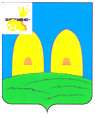 АДМИНИСТРАЦИЯКИРИЛЛОВСКОГО СЕЛЬСКОГО ПОСЕЛЕНИЯРОСЛАВЛЬСКОГО РАЙОНА СМОЛЕНСКОЙ ОБЛАСТИП О С Т А Н О В Л Е Н И Еот 17.04.2020   № 27Об   утверждении  Порядка осуществления капитальных      вложений    в        объекты муниципальной                      собственности  муниципального  образования  Кирилловского сельского поселения Рославльского района Смоленской областиАДМИНИСТРАЦИЯКИРИЛЛОВСКОГО СЕЛЬСКОГО ПОСЕЛЕНИЯРОСЛАВЛЬСКОГО РАЙОНА СМОЛЕНСКОЙ ОБЛАСТИП О С Т А Н О В Л Е Н И Еот 17.04.2020   № 27Об   утверждении  Порядка осуществления капитальных      вложений    в        объекты муниципальной                      собственности  муниципального  образования  Кирилловского сельского поселения Рославльского района Смоленской области       В соответствии со статьями 78.2, 79 Бюджетного кодекса Российской Федерации, статьями 14, 51 Федерального закона от 06.10.2003г. №131 «Об общих принципах местного самоуправления в Российской Федерации», руководствуясь Уставом Кирилловского сельского поселения Рославльского района Смоленской области,Администрация Кирилловского сельскогопоселения Рославльского районаСмоленской областип о с т а н о в л я е т:     1. Утвердить прилагаемый Порядок осуществления капитальных вложений в объекты муниципальной собственности муниципального образования Кирилловского сельского поселения Рославльского района Смоленской области.    2. Настоящее постановление подлежит размещению на официальном сайте Администрации Кирилловского сельского поселения Рославльского района смоленской области в информационно-телекоммуникационной сети Интернет.    3.Контроль исполнения настоящего постановления оставляю за собой.       В соответствии со статьями 78.2, 79 Бюджетного кодекса Российской Федерации, статьями 14, 51 Федерального закона от 06.10.2003г. №131 «Об общих принципах местного самоуправления в Российской Федерации», руководствуясь Уставом Кирилловского сельского поселения Рославльского района Смоленской области,Администрация Кирилловского сельскогопоселения Рославльского районаСмоленской областип о с т а н о в л я е т:     1. Утвердить прилагаемый Порядок осуществления капитальных вложений в объекты муниципальной собственности муниципального образования Кирилловского сельского поселения Рославльского района Смоленской области.    2. Настоящее постановление подлежит размещению на официальном сайте Администрации Кирилловского сельского поселения Рославльского района смоленской области в информационно-телекоммуникационной сети Интернет.    3.Контроль исполнения настоящего постановления оставляю за собой.